ООО «МЕДИС-НН»  МЕДИЦИНСКИЙ ЦЕНТР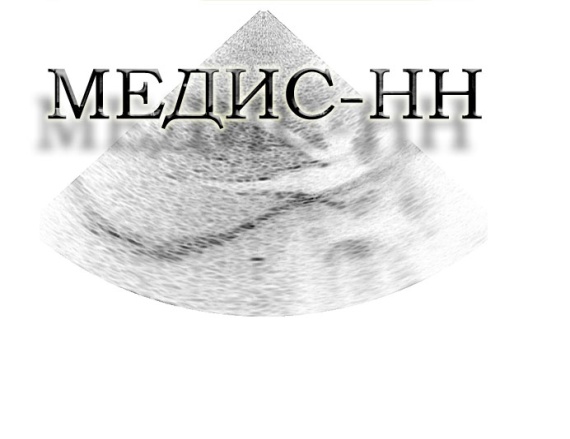 г. Нижний Новгород,  ул. Коминтерна 139.тел:  225-34-40, 415-33-63 Медицинская лицензия  ЛО-52-01-005511 от 18.08.2016г (бессрочно)Договор оказания услуг от _________________ Мы ниже подписавшиеся ООО «МЕДИС-НН», именуемое в дальнейшем «Исполнитель» в лице генерального директора Боровкова Николая Николаевича, действующего на основании Устава, медицинской лицензии ЛО-52-01-005511 от 18.08.2016г (бессрочно), выданной Федеральной службой по надзору в сфере здравоохранения и социального развития на оказание медицинских услуг, с одной стороны, и  _________________________________   , именуемый в дальнейшем «Заказчик», заключили настоящий договор о нижеследующем:1. Предмет договора:Исполнитель обязуется оказывать Заказчику платные медицинские услуги, а Заказчик обязуется своевременно оплачивать стоимость предоставляемых услуг2. Стоимость и порядок расчетов.Оплата медицинских услуг производится Заказчиком на условиях 100% предоплаты за весь комплекс услуг, по ценам, предусмотренным действующим Прейскурантом на момент получения услуг3. Права и обязанности сторон:Исполнитель обязуется провести обследование Заказчика в день подписания настоящего договора, дальнейшее оказание услуги по настоящему договору осуществляется в сроки, оговоренные дополнительно. При необходимости привлечь для дополнительных консультаций других специалистов, либо направить Заказчика на дополнительные исследования;Заказчик обязуется выполнять все указания врача и медперсонала, являться на обследование в установленное время, согласованное с врачом.Исполнитель несет ответственность в случае неисполнения или некачественного исполнения своих обязательств при наличии своей вины.Заказчик соглашается с тем, что указания и рекомендации, данные врачом являются обязательными для Заказчика, при несоблюдении которых Заказчиком, Исполнитель не несет ответственности за качество оказанных услуг.Диагноз, поставленный врачом, является достоверным на дату медобследования.4. Срок действия договораДоговор вступает в силу с момента его подписания Сторонами и действует до момента исполнения обязательств.5. Порядок разрешения споров.В случае возникновения разногласий между Исполнителем и Заказчиком по вопросу качества оказанных услуг, спор между сторонами рассматривается клинико – экспертными комиссиями._______________________________						__________________________            (подпись Исполнителя) 							 (подпись Заказчика).ИсполнительООО «МЕДИС-НН» . Нижний Новгород, ул.Коминтерна,139 ОГРН 1105263006310 ИНН/КПП 5263080485/526301001 р/с 40702810001070016292 В ОАО «НБД-Банк» г. Н. Новгород к/с 30101810400000000705 БИК 042202705Заказчик: